نموذج السيرة الذاتية لعضو هيئة التدريسأستاذ مشارك دكتور/عبدالله أحمد عبدالله البسيونيالتخصص/ النحو والصرفأولا : البيانات الشخصية:ثانياً:   المؤهلات العلمية:- حاصل على دكتوراه في الآداب من قسم اللغة العربية وآدابها تخصص النحو والصرف بمرتبة الشرف الأولى من كلية الآداب جامعة بني سويف 2009م  - حاصل على ماجستير في الآداب من قسم اللغة العربية وآدابها تخصص النحو والصرف بتقدير ممتاز من كلية الآداب جامعة بني سويف 2006م   - حاصل على دبلوم عام في التربية وتدريس اللغة العربية بتقدير جيد جدا من كلية التربية جامعة المنصورة 2011م.ثالثاً:   الدرجات  العلمية و المهام الإدارية التي كُلف بها العضو: أستاذ مساعد بقسم اللغة العربية بكلية اللغات جامعة المدينة العالمية فرع مصر(تعليم عن بعد).أستاذ مساعد بقسم اللغة العربية بكلية اللغات جامعة المدينة العالمية بماليزيا(تعليم مباشر).مدير مركز اللغات بجامعة المدينة العالمية بماليزيا.عميد كلية اللغات بجامعة المدينة العالمية بماليزيا أستاذ مشارك زائر بجامعة سري بجاوان للتربية الدينية بسلطنة بروناي دار السلام أستاذ مشارك بقسم اللغة العربية بكلية التربية بالزلفي جامعة المجمعة .﴿المؤلفات العلمية والأبحاث المحكمة بعد الدكتوراه﴾- الإيجاز بالحذف دراسة نحوية دلالية في كتاب الكشف نشر بمجلة كلية الآداب جامعة بني سويف 2010- الوظائف النحوية والدلالية لـ (حتى) في التراث العربي والقرآن الكريم نشر بمجلة كلية الآداب جامعة بني سويف–مصر2011م- الأثر اللفظي والدلالي لاقتران نون التوكيد بالفعل نشر بمجلة كلية الآداب جامعة بني سويف2012م- قراءة لغوية لكتاب رب البرية (مدخل نظري مؤيد بنماذج تطبيقية) نشر بمجلة كلية الآداب جامعة بني سويف–مصر2012م- التناوب الدلالي للصيغ الصرفية ( تطبيق على القرآن الكريم ) نشر بمجلة مجمع بكلية اللغات جامعة المدينة العالمية- ماليزيا 2013م- التبادلات الصوتية في سورة الفاتحة دراسة تحليلية تطبيقية نشر بمجلة مجمع بكلية اللغات جامعة المدينة العالمية- ماليزيا 2013م- معاني الحروف الجارة الأحادية الواردة في كتاب الإيمان من صحيح الإمام مسلم(دراسة وصفية تطبيقية)نشر بمجلة مجمع بكلية اللغات جامعة المدينة العالمية- ماليزيا 2013م- بعض السمات والخصائص السياقية لحروف الجر نشر بمجلة مجمع بكلية اللغات جامعة المدينة العالمية- ماليزيا 2013مدور العقل في البناء النحوي نشر بمجلة           - ماليزيا 2020 م .الرسائل العلمية التي أشرفت عليها :الرسائل العلمية التي ناقشتها الرسائل العلمية التي رأست لجنة التقييم بهاالأبحاث والدراسات العلمية التي قمت بتحكيمها :- المؤتمرات التي شاركت فيها :عضوية اللجان على مستوى الجامعة.منسق لجنة البوابة الإلكترونية كلية التربية جامعة المجمعةعضو لجنة الخريجين والخريجات كلية التربية جامعة المجمعةعضو بلجنة ضمان الجودة والاعتماد الأكاديمي كلية التربية جامعة المجمعةعضو بلجنة التدريب والتطوير كلية التربية جامعة المجمعةعضو بلجنة القياس والتقويم كلية التربية جامعة المجمعةعضو بلجنة العلاقات العامة كلية التربية جامعة المجمعةعضو بالمجلس الأكاديمي بجامعة المدينة العالمية وممثلا لكلية اللغاتعضو بالوكالة الأكاديمية بجامعة المدينة العالمية وممثلا لكلية اللغاتعضو بمجلس الدراسات العليا بجامعة المدينة العالمية وممثلا لكلية اللغاتعضو بلجنة معادلة الشهادات الأكاديمية بجامعة المدينة العالمية وممثلا لكلية اللغات بجامعة المدينة العالمية بماليزيا . عضو بلجنة موقع الجامعة بجامعة المدينة العالمية وممثلا لكلية اللغات بجامعة المدينة العالمية بماليزيا . عضو بهيئة الاختبارات بجامعة المدينة العالمية وممثلا لكلية اللغات بجامعة المدينة العالمية بماليزيا .عضو هيئة تحرير مجلة مجمع بجامعة المدينة العالمية وممثلا لكلية اللغات بجامعة المدينة العالمية بماليزيا .عضو بلجنة الترقيات بجامعة المدينة العالمية وممثلا لكلية اللغات بجامعة المدينة العالمية بماليزيا . أنشطة تطوبر التعليم بكلية اللغات جامعة المدينة العالمية.المساهمة في إعداد برامج اللغة العربية  بكلية اللغات وفي اعتماد هذه البرامج من وزارة التعليم العالي  MOHE بماليزية بما يتوافق مع متطلبات الجودة العالمية MQA وذلك في برامج البكالوريوس والماجستير للغة العربيةالاشتراك في توصيف وتقرير المقررات لقسم النحو والصرف بما يتوافق مع متطلبات الجودة العالمية MQA.الإسهام في إعداد بنك الأسئلة لمواد البكالوريوس والماجستير لقسم اللغة العربية بالكلية . المشاركة في الأمسيات الشعرية ومسابقات الخطابة بالكلية والإشراف على تنفيذها وتحكيمها ضمن أنشطة الطلاب اللاصفية تمثيل كلية اللغات بجامعة المدينة العالمية في اليوم الثقافي المشترك بين الجامعات في ماليزيا للعام 2013 بالقيام بعرض تقديمي عن كلية اللغات وعن برامجها التعليمية﴿معلومات إضافية﴾- حاصل على الرخصة الدولية لقيادة الكمبيوتر "ICDL " ثم مدرب لها .-حاصل على " TOEFL " في الإنجليزية بمستوى عال .- حاصل على دورة تدريبية عن طرق التدريس الحديثة وصعوبات التعلم والأنشطة المصاحبة لمناهج التعليم .المملكة العربية السعودية                                                   وزارة التعليم العــــــــاليجامعة المجمعـــــــــــــةكليــــــة التربية بالزلفيقسم اللغة العربية 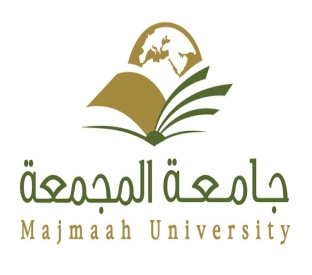 اسم عضو هيئة التدريس عبدالله أحمد عبدالله البسيوني القسم : اللغة العربيةرقم السجل المدني 170976اسم الكلية التربية بالزلفيتاريخ الميلاد 11-1-1976 الجوال0554287868الحالة الاجتماعية متزوجهاتف العمل البريد الالكتروني a.elbasyouni@mu.edu.saمعنوان الرسالةاسم الطالبالهيكل الدراسيالرقم المرجعي1المشكلات اللغوية في تعليم اللغة العربية للناطقين بغيرها جامعة المدينة العالمية أنموذجاسمية ضيف الله أحمد الأمينماجستير هيكل أ2" الاستفهام وأساليبه الدلالية في اللغة العربية والإنجليزية ( دراسة  تقابلية) شريف أكانبي أشاديماجستير هيكل ب3الحروف الجارة في النحو العربي وتأثيرها الدلالي في معمولاتها – دراسة نظرية تطبيقية في كتاب الإيمان من صحيح الإمام مسلم"أحمد محمد مرافاماجستير هيكل ب4العوامل الثِّمانية في الحزب الأخير من القرآن الكريم( دراسة صرفيَّة دلاليَّة )خالد أحمد محمدماجستير هيكل ب5)تعريف المداخل بالمرادف) دراسة معجمية في القاموس المحيط من خلال ألفاظ القرآن الكريممحمد ألمو محمنماجستير هيكل ب6دراسة معجمية دلالية لرسالة الجاحظ "الرّد على النّصارى"محمد عصمت رمزيماجستير هيكل ب7سورة الفرقان: دراسة صرفية نحوية دلاليةأسماء عبدالقادر شيخ محمدماجستير هيكل ب8( الاشتغال والتنازع في ضوء القرآن الكريم وقراءاته )"دراسة تطبيقية دلالية "محمد أنس ناجيماجستير هيكل بMAR121AT504معنوان الرسالةاسم الطالبالهيكل الدراسيالرقم المرجعي1أنماط الأخطاء التّركيبية لدى طلاب الدّبلوم الوسيط بكلية أمين كانو في نيجيريا (دراسة وصفية تحليلة)موسى يوسف تامبيماجستير هيكل ب2نصوص الأدب العربي النّيجيري وتوظيفها في تعليم اللّغة العربية في نيجيريا (دراسة تحليلية وصفية )سنوسي هارون عبداللهماجستير هيكل بمعنوان الرسالةاسم الطالبالهيكل الدراسيالرقم المرجعي1الترابط الدلالي في التركيب الإضافي في القرآن الكريميوسف محمد هاديماجستير هيكل ب2الآثار الواردة عن أمير المؤمنين عمر بن الخطاب جمعا ودراسةخليل إبراهيمماجستير هيكل ب3المعاملات المالية المختلف فيها بين أبي حنيفة والشافعي جمعا ودراسةحسنين أرشادماجستير هيكل ب4الأحاديث الواردة في الحيوانات الأليفة الخمسة في الكتب الستة عبدالرزاق أحمد محمدماجستير هيكل بماسم البحث أو الدراسةالمؤسسة التي طلبت التحكيم1مستويات التحليل اللغوي عند ابن جني من خلال كتابه الخصائصمجلة مجمع بجامعة المدينة العالمية2قياس خاصية تنوع المفردات في الأسلوبمجلة مجمع بجامعة المدينة العالمية3الإدغام بين الاصطلاح والواقع اللغويمجلة مجمع بجامعة المدينة العالمية4تطوير مهارات استشاري جودة معتمدوكالة البحوث والتطوير بجامعة المدينة العالمية5إدارة الوقت – دراسة تحليلية – من خلال السنة النبويةمجلة مركز بحوث أهل السنة والجماعة جامعة سري بجاوان بروناي6عبادة الدعاء في بروناي دار السلام اهتمام بالغ وعناية فائقةمجلة مركز بحوث أهل السنة والجماعة جامعة سري بجاوان بروناي7كيفية تعليم القراءة للمبتدئين مراكز تحفيظ القرآن أنموذجامجلة مركز بحوث أهل السنة والجماعة جامعة سري بجاوان بروناي8شعر الفقهاء في الميزان (الإمام الشافعي نموذجا)مجلة الإمام الشافعي جامعة السلطان الشريف علي الإسلامية بروناي دار السلام9دراسات في علم اللغةمجلة الإمام الشافعي جامعة السلطان الشريف علي الإسلامية بروناي دار السلامماسم المؤتمر وصفة المشاركة 1(تعليم اللغة العربية وآدابها لأغراض خاصة )المؤتمر العلمي الرابع للغة العربية وآدابها - الجامعة الإسلامية العالمية – كوالالمبور – ماليزيا ، مشارك بورقة عمل(التذكير والتأنيث – دراسة تقابيلة في اللغة العربية واللغة الإنجليزية)2(بيت مال المسلمين وأثره الاجتماعي على الأمة)المؤتمر العالمي الأول -  جامعة المدينة العالمية – شاه علم – سلانجور - ماليزيا منظم ومشارك بورقة عمل 3(تعليم اللغة العربية لأغراض أكاديمية – جامعة المدينة العالمية بماليزيا نموذجا )المؤتمر العالمي الثاني - جامعة المدينة العالمية – شاه علم – سلانجور - ماليزيا ، منظم ومشارك بورقة عمل 4(توظيف الحاسب الآلي في صناعة معجمات الألفاظ الأساسية للغة العربية )مؤتمر تطبيقات الحاسوب في العلوم الإسلامية واللغة العربية جامعة المدينة العالمية – شاه علم – سلانجور - ماليزيا ، منظم ومشارك بورقة عمل 5(مهارات اللغة العربية ) المؤتمر الثاني – مركز تعليم اللغة العربية بولاية سلانجور – ماليزيا – مشارك بورقة6- (نحو مناهج وطرق تدريس فاعلة لتعليم اللغة العربية بالمدارس الدينية بولاية سلانجور ) معهد التدريب والدعوة (ILDAS) سلانجور ماليزيا 7- 